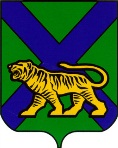 ТЕРРИТОРИАЛЬНАЯ ИЗБИРАТЕЛЬНАЯ  КОМИССИЯ
КАВАЛЕРОВСКОГО РАЙОНАРЕШЕНИЕ	03.03.2020	 пгт. КавалеровоО сборе предложений по кандидатурамдля зачисления в резерв составаучастковой избирательной комиссии избирательного участка  № 1280,  образуемого в месте временногопребывания участников голосования при проведении общероссийского голосования по вопросу одобрения изменений в Конституцию Российской ФедерацииВ целях подготовки проведения общероссийского голосования по вопросу одобрения изменений в Конституцию Российской Федерации, в соответствии с распоряжением Президента Российской Федерации от 14 февраля 2020 года № 32-рп, территориальная избирательная комиссия  Кавалеровского районаРЕШИЛА:1.   Начать сбор предложений по кандидатурам для зачисления в резерв состава участковой избирательной комиссии избирательного участка                1280, образуемого в месте временного пребывания участников голосования при проведении общероссийского голосования по вопросу одобрения изменений в Конституцию Российской Федерации.2. Утвердить текст сообщения территориальной избирательной комиссии Кавалеровского  района о зачислении в резерв состава участковой избирательной комиссии избирательного участка № 1280, образуемого в месте временного пребывания участников голосования при проведении общероссийского голосования по вопросу одобрения изменений в Конституцию Российской Федерации (прилагается).3. Разместить настоящее решение на официальном сайте администрации Кавалеровского муниципального района  на странице «Территориальная избирательная комиссия» в информационно-коммуникационной сети «Интернет».4.   Опубликовать настоящее решение в   общественно - политической  газете «Авангард ».5. Направить настоящее решение в Избирательную комиссию Приморского края. Председатель комиссии		  	                                     А.И.БурлуцкаяСекретарь комиссии							         Е.Ф. ХовричПриложениек решению  территориальной  избирательной комиссии Кавалеровского района от 03.03.2020 г. № 139/785Сообщение территориальной избирательной комиссии  Кавалеровского района о зачислении в резерв состава участковой избирательной комиссии избирательного участка  № 1280 , образуемого в месте временного пребывания участников голосования	Территориальная избирательная комиссия Кавалеровского района, объявляет о сборе предложений по кандидатурам для зачисления в резерв состава участковой избирательной комиссии избирательного участка                № 1280, образуемого в месте временного пребывания участников голосования при проведении общероссийского голосования по вопросу одобрения изменений в Конституцию Российской Федерации.	Субъектам, имеющим право на выдвижение кандидатур для дополнительного зачисления в резерв составов участковых комиссий, предлагается в срок с 04 марта 2020 года по 23 марта 2020 года включительно представить свои предложения по кандидатурам для дополнительного зачисления в резерв состава участковой комиссии избирательного  участка  № 1280, образуемого в месте временного пребывания участников голосования.	Документы направлять в территориальную избирательную комиссию Михайловского района по адресу: Приморский край, Кавалеровский  район, пгт.  Кавалерово, ул. Арсеньева,д.104, каб. № 16, тел. 8(42375)9-18-95.Кандидатуры для зачисления в резерв составов участковых комиссий не должны иметь ограничений, установленных пунктом 1 статьи 29 (за исключением подпунктов «ж», «з», «и», «к» и «л») Федерального закона «Об основных гарантиях избирательных прав и права на участие в референдуме граждан Российской Федерации».Форма письменного согласия гражданина для назначения членом участковой избирательной комиссии и зачисления в резерв составов участковых комиссий установлена приложением № 1 к Порядку формирования резерва составов участковых комиссий и назначения нового члена участковой комиссии из резерва составов участковых комиссий, утвержденного постановлением Центральной избирательной комиссии Российской Федерации от 5 декабря 2012 года № 152/1137-6 (в редакции постановления Центральной избирательной комиссии Российской Федерации от 12.02.2020 № 239/1779-7)..                    139/785                  